新郑市辐射事故应急预案一、总则1.1编制目的为进一步做好我市辐射事故应急准备与响应工作，确保在发生辐射事故时，能够准确及时地掌握情况、分析评价事故的影响、发布预警信息，科学确定处置对策，按事故等级及时采取必要和适当的响应行动，保障我市辐射环境、公众健康安全。1.2编制依据《中华人民共和国环境保护法》《中华人民共和国放射性污染防治法》《中华人民共和国突发事件应对法》《放射性同位素与射线装置安全和防护条例》《放射性同位素与射线装置安全和防护管理办法》《突发环境事件信息报告办法》《国家突发环境事件应急预案》《生态环境部（国家核安全局）辐射事故应急相关预案及实施方案》《河南省辐射污染防治条例》《河南省突发事件应急预案管理办法》《河南省突发环境事件应急预案》《河南省突发事件总体应急预案》《河南省生态环境厅辐射事故应急预案》《郑州市突发事件总体应急预案》《新郑市突发事件总体应急预案》《郑州市辐射事故应急预案（试行）》。1.3适用范围辐射事故主要指除核事故以外，放射性物质丢失、被盗、失控，或者放射性物质造成人员受到意外的异常照射及环境辐射污染后果的事件。本预案适用于我市辖区内发生或对我市环境造成辐射影响的辐射事故。主要包括：（1）核技术利用中发生的辐射事故；（2）放射性废物处理、处置设施发生的辐射事故；（3）放射性物质运输中发生的事故；（4）可能对我市辖区内环境造成辐射影响的辖区外的辐射事故；（5）国内外航天器在我市辖区内坠落造成环境辐射污染的事故；（6）各种重大自然灾害引发的次生辐射事故。1.4工作原则辐射事故应急工作坚持“以人为本、预防为主、统一领导、综合协调、按职负责、分级响应、专兼结合、动态管理”的原则。辐射事故发生后，各乡镇、街道、管委会和有关部门要主动按照职责分工和相关预案开展应急处置工作。1.5辐射事故分级根据辐射事故的性质、严重程度、可控性和影响范围等因素，从重到轻将辐射事故分为特别重大、重大、较大和一般四个等级，分别以I级、II级、III级、IV级进行标示。辐射事故分级标准见附件1。1.6辐射事故应对主体初判发生I级、II级辐射事故，或跨地市的III级辐射事故，按照《河南省生态环境厅辐射事故应急预案》、《郑州市生态环境局辐射事故应急预案（试行）》要求，由省生态环境厅报告河南省突发环境事件应急领导小组，郑州市应急指挥部办公室在省突发环境事件应急领导小组指导下开展工作。初判发生III级或跨区县（市）的IV级辐射事故，原则上由郑州市政府负责响应，县（市）人民政府在郑州市政府领导下开展工作。初判发生IV级辐射事故，原则上由县（市）人民政府负责响应。1.7预案体系本预案是新郑市突发事件应急预案体系的组成部分，根据《关于放射源安全监管部门职责分工的通知》（中央编办发〔2003〕17 号）的职责分工，市卫健委、市公安局、市交通运输局须制定辐射事故应急预案或实施方案，作为本预案的下级预案。全市核技术利用单位按照《放射性同位素与射线装置安全和防护条例》（国务院令第449号）制定辐射事故应急预案。二、组织指挥体系本预案应急组织体系是新郑市应急组织指挥体系的组成部分，由市应急救援总指挥部（以下简称总指挥部）、市生态环境应急指挥部和专家组三部分组成。辐射事故发生后，原则上由市生态环境应急指挥部根据本预案进行响应；必要时由总指挥部根据《新郑市突发事件总体应急预案》进行响应。2.1总指挥部总指挥部、办公室及其成员单位的组织架构、主要职责由《新郑市突发事件总体应急预案》确定。    2.2 市生态环境应急指挥部市生态环境应急指挥部指挥长、副指挥长、办公室职责依据《新郑市突发事件总体应急预案》执行；各成员单位职责见附件2。    市生态环境应急指挥部办公室24小时值班电话：0371-62694067，传真：0371-62689396。2.3专家组辐射事故发生后，指挥部根据需要抽调有关专家成立专家组，开展突发事件应急处置和救援、调查评估等决策咨询服务工作。三、预防和预警体系3.1预防辐射工作单位应当落实辐射环境安全主体责任，定期排查辐射环境安全隐患，开展辐射环境风险评估及应急演练，加强人防、物防和技防措施，加强辐射工作人员教育培训，预防辐射事故的发生。当出现可能导致辐射事故的情况时，应当立即报告当地生态环境主管部门，必要时可越级报告。生态环境主管部门和其他负有辐射安全管理职责的部门要切实履行职责，对可能导致辐射事故的安全隐患加强管理。公安、卫生健康、交通运输等有关部门要按照职责分工，及时将可能导致辐射事故的信息通报市生态环境主管部门。3.2预警3.2.1预警分级根据生态环境部对辐射事故的分级原则，辐射事故分为特别重大辐射事故、重大辐射事故、较大辐射事故和一般辐射事故四个等级。对可以预警的辐射事故，分为I级、II级、III级、IV级，分别以红色、橙色、黄色和蓝色标示，分别对应特别重大辐射事故（I级）、重大辐射事故（II级）、较大辐射事故（III级）和一般辐射事故（IV级）。市生态环境应急指挥部在接到辐射事故有关信息后，及时汇总分析，必要时组织相关部门、专业技术人员、专家学者进行会商，对辐射事故可能造成的影响进行评估，初判预警级别，并上报总指挥部办公室，按照《新郑市突发事件总体应急预案》程序进行预警。3.2.2预警行动预警信息发布后，市政府及相关部门要视情况采取以下措施：（1）分析研判。组织有关部门、专业技术人员或专家，及时对预警信息进行分析研判，预估可能的影响范围和危害程度。（2）防范处置。迅速采取有效处置措施，控制事故苗头。针对辐射事故可能造成的危害，封闭、隔离或限制使用有关场所，中止或限制可能导致危害扩大的行为和活动。在涉险区域设置注意事项提示、设置警戒线和警示标志，加大宣传力度、增加宣传频次，告知公众避免和减轻辐射危害的常识、需采取的健康防护措施等。（3）应急准备。提前疏散、转移可能受到辐射的人员，并进行妥善安置。组织应急救援队伍和负有特定职责的人员进入待命状态，动员后备人员做好参加应急救援和处置工作的准备，并调集应急所需物资和设备，做好应急保障工作。涉及饮用水辐射污染时，做好储水和启用后备水源工作。对可能导致辐射事故发生的相关企业事业单位和其他生产经营者加强监管。（4）舆论引导。及时准确发布事态最新情况，公布咨询电话，并做好组织专家解读、加强舆情监测等舆论引导工作。3.2.3预警级别调整和解除根据事态发展和采取措施的效果适时向预警发布部门提出调整预警级别的建议；当判断不可能造成辐射环境影响或危险已经消除时，向预警发布部门提出预警解除建议。预警信息发布的主体及程序与预警调整、解除的主体及程序按照《新郑市突发事件总体应急预案》实施。四、事故信息处置体系4.1事故信息收集生态环境主管部门通过市生态环境应急值班电话、环保举报热线（12369）等多种渠道，加强对辖区内辐射事故有关信息的收集和监控。生产安全、交通运输、自然灾害等突发事件引发辐射环境污染的，有关主管部门要及时通报市生态环境主管部门。辐射污染事故已经或可能涉及相邻行政区域的，向可能涉及相邻行政区域值班室进行通报。4.2事故信息报告程序和时限辐射工作单位确认发生辐射事故时，应立即启动本单位的辐射事故应急响应预案，采取必要防范措施，在2小时内填写《辐射事故初始报告表》，并立即向生态环境主管部门报告，放射源丢失被盗的同时还应向公安部门报告，造成或可能造成人员超剂量照射的还应向卫生健康主管部门报告。     生态环境主管部门接到报告后，立即初步判定辐射事故级别，上报市人民政府及市生态环境应急指挥部，同时上报郑州市生态环境应急指挥部办公室。市生态环境应急指挥部办公室组织专家研判、确认辐射事故等级，属于特别重大和重大辐射事故的，1小时内报郑州市总指挥部办公室，同时上报省生态环境厅辐射事故应急办公室；属于较大辐射事故的，2小时内向郑州市总指挥部办公室及省生态环境厅辐射事故应急办公室报告；属于一般辐射事故的，4 小时内向新郑市总指挥部办公室及郑州市生态环境应急指挥部报告，必要时向省生态环境厅报告。4.3事故信息报告内容辐射事故报告分为初报、续报和处理结果报告。初报在发现或者得知辐射事故后首次上报，主要包括：事发单位名称，事故原因，事故类型，事发时间、地点、污染源，人员情况，泄漏情况等。辐射事故应急初报表见附件4-1。续报在查清有关基本情况、事故发展情况后随时上报，主要包括：基本情况、事故发展情况、事故起因、已采取的和需要采取的应急措施。辐射事故应急续报表见附件4-2。处理结果报告在辐射事故处理完毕后上报。主要包括：基本信息、事故概况、经过、处理、原因、后果以及经验教训。辐射事故应急处理结果报告表见附件4-3。五、应急响应5.1响应启动5.1.1响应分级启动辐射事故应急响应由高到低分为三级：一级、二级、三级。一级响应、二级响应由新郑市总指挥部总指挥长负责启动并组织指导协调；三级响应由市生态环境应急指挥部指挥长负责启动并组织指导协调。应急响应启动后，视突发事件事态发展情况及时调整响应级别。生产安全事故、交通运输事故、自然灾害等引发次生辐射事故的应对工作，针对主体事故已启动市级相关领域应急预案的，按照其指挥机构的统一部署，市生态环境应急指挥部办公室根据本预案有关规定，组织、协调有关部门做好现场辐射环境监测、污染处置和污染调查等工作，并及时向市生态环境应急指挥部报告有关情况。5.1.2响应启动条件当辐射事故发生后，由市生态环境应急指挥部办公室组织专家研判，并确认辐射事故应急响应等级。初判发生IV级及以上级别辐射事故，有可能造成较大社会影响时，按照分级启动要求，启动一级响应；初判发生IV级辐射事故，不会造成较大社会影响，但事件本身较敏感，或事态发展有扩大趋势，或发生在重点地区、重大会议活动举办期间等特殊地点、敏感时期，按照分级启动要求，启动二级响应；初判发生IV级辐射事故，事件社会影响小，事态发展趋势完全可控时，按照分级启动要求，启动三级响应。5.2响应行动5.2.1责任人员立即到岗三级及以上响应启动后，相关责任人员应立即到岗，接收指挥部命令。5.2.2组织协调应急队伍及物资总指挥部或市生态环境应急指挥部根据应对工作需要，统一组织应急队伍、应急专家，分类协调专业设备、应急物资。5.2.3成立现场指挥部总指挥部或市生态环境应急指挥部根据应对工作需要，成立现场指挥部，设立各相关处置小组，明确职责分工。现场指挥部根据事态发展和响应措施落实情况，组织有关专家进行现场会商、研判，制定具体应急方案。5.3响应措施辐射事故发生后，要根据现场应对工作需要或在预警行动的基础上，组织采取以下措施。5.3.1先期处置辐射事故发生时，市人民政府及相关部门和事发单位应及时启动本部门的辐射事故应急预案，采取措施，进行有效应急处置，防止辐射污染蔓延，避免事态扩大。参与先期处置的有关部门要依法及时收集、保全涉及辐射事故的相关证据。5.3.2现场污染处置现场指挥部根据辐射事故现场情况和专家建议，立即制定应急处置方案，组织人员迅速开展辐射事故的初始调查，确定事故单位和可能造成的污染范围，做好调查取证工作；现场处置组组织力量进行现场隔离、警戒和处置，协助公安部门追缴丢失、被盗的放射源，并将放射源及产生的放射性废物集中移交河南省放射性废物库收贮。去污洗消组做好现场处置人员、仪器、防护设备和车辆表面污染的去污洗消工作。5.3.3转移安置人员应急保障组根据辐射事故影响程度以及事发地的气象、地理环境、人口密度等因素，可建立现场警戒区、交通管制区和重点防护区，及时有组织、有秩序地疏散转移已受到核辐射照射和可能受到核辐射照射的人员。同时，妥善做好转移人员的医学救援、生活安置保障等工作。5.3.4医学救援医学救援组迅速组织当地医疗救护力量，对现场的受伤人员进行医疗救治和卫生学处理，确定人员放射损伤程度，视情况转移至专业医疗机构治疗。提出保护公众健康的措施建议，做好受影响人员的心理援助工作。5.3.5应急监测应急监测组加强事故现场辐射水平检测，根据辐射事故的性质、扩散速度和事故发生地的气象、地形特点，确定辐射污染可能扩散的范围。应急监测主要包括：辐射事故发生初期的影响范围和程度的监测；应急处置中辐射影响范围变化情况的监测；应急处置后的周围辐射水平的监测。根据监测数据分析辐射污染事故的综合信息，通过专家咨询和讨论的方式，预测未来辐射污染的变化趋势，为辐射事故应急决策提供依据。5.3.6安全防护现场应急工作人员应根据不同类型辐射事故的特点，佩戴相应的专业防护装备，采取安全防护措施，并协助有关部门开展现场公众安全防护工作。5.3.7信息发布和舆论引导信息发布和舆论引导由舆论引导组负责向总指挥部办公室报告，按照《新郑市突发事件总体应急预案》程序开展工作。5.3.8维护社会稳定社会稳定工作由社会稳定组负责向总指挥部办公室报告，按照《新郑市突发事件总体应急预案》程序开展工作。5.4响应终止5.4.1响应终止条件符合下列条件之一的，即满足响应终止条件：（1）辐射污染源的泄漏或释放已降至规定限值以内；确认事故已经得到控制，事故状态已经消除。（2）事故所造成的危害已被彻底消除，无继发可能。（3）事故现场的各种专业应急处置行动已无继续的必要。5.4.2.响应终止程序遵循“谁启动、谁解除”的原则，由启动响应的履行统一领导职责的政府或应急指挥机构宣布响应结束。响应结束后，逐步停止有关应急处置措施，应急救援队伍和工作人员有序撤离。同时，采取或者继续实施必要措施，防止发生次生、衍生事件或者引发社会安全事件。现场指挥部停止运行后，通知相关方面解除应急措施，逐步恢复生产生活秩序。六、后期工作6.1善后处理辐射事故应急终止后，由属地政府根据遭受损失的情况，制定救助、补偿、抚慰、安置等善后工作方案。市生态环境应急指挥部办公室应组织进行后期污染物监测和治理，包括处理、分类或处置所收集的废物、被污染的土壤或地表水或其他废物，清理事故现场。6.2调查与评估应急状态终止后，在市政府领导下，有关部门依据《中华人民共和国放射性污染防治法》查找事故原因，并对应急计划和实施程序的有效性、应急装备的可行性、应急人员的素质和反应速度等作出评估，必要时进行修订辐射事故应急预案。6.3恢复与重建必要时，市政府组织专家制定辐射事故恢复计划，并向郑州市政府报告。按照“谁污染谁治理”的原则，辐射污染事故恢复费用由事故责任单位承担。无责任主体的（如无主源或倒闭企业等），由市人民政府承担。相关部门批准事发单位恢复生产前应确认：（1）放射性物质或者射线装置已恢复至安全使用水平；（2）被污染场地得到清理或修复，环境辐射水平已降至规定限值以内；（3）采取了必要的辐射防护措施防止事故再次发生。6.4总结报告辐射事故应急处置工作结束后，由参加应急处置工作的所有有关职能部门负责编写辐射事故应急部门总结报告，并在一周内向市生态环境应急指挥部办公室提交，市生态环境应急指挥部编写辐射事故应急总结报告报市政府及郑州市生态环境应急指挥部。6.5责任与奖惩对辐射事故应急管理及响应工作中作出贡献的先进集体和个人按照有关规定给予表彰与奖励；对有失职、渎职行为的集体和个人，依法依规对有关责任人给予处分；构成犯罪的，由司法机关依法依规追究刑事责任。七、应急保障7.1资金保障（1）要将辐射事故防范和应对工作所需经费纳入市级财政预算，保障各级辐射应急指挥机构运转经费不出现短缺。（2）财政和审计部门对辐射事故应急保障资金的使用及效果进行监督和评估。（3）政府鼓励公民、法人或其他组织按照 《中华人民共和国慈善法》《中华人民共和国公益事业捐赠法》等有关法律的规定，为辐射事故应对提供物资、装备、资金、技术支持。（4）辐射事故应急资金保障由财政部门组织实施。7.2应急物资和设备保障根据本预案规定的职责，辐射相关单位要建立健全辐射事故应急设备、装备和物质准备机制，做好准备工作，按需要配备相应应急设备、装备和物质，并及时检查更新。辐射事故应急设备、装备和物质包括通讯设备、交通设备、辐射防护装备、辐射测量仪器、辐射污染消洗设备、辐射源转移装置等。7.3通讯保障由移动新郑分公司、电信新郑分公司、联通新郑分公司组织实施。7.4技术保障建立辐射环境安全预警系统，组建专家组，确保在启动预警前、事件发生后相关专家能迅速到位，为指挥决策提供服务。建立辐射事故应急数据库，建立健全各专业应急队伍。7.5医疗保障市卫生健康委根据疾病预防控制和医疗机构等资源分布、专业职能、救治能力等因素，建立辐射事故医疗卫生应急救援体系和救援队伍。负责辐射事故医疗卫生应急救援保障组织指挥和协调工作。市科工信局负责医疗救援药品、器械、装备等应急物资保障。7.6交通运输保障公路、铁路等交通运输主管部门要健全紧急运输保障体系，保障应急响应所需人员、物资、装备、器材等运输。公安部门要加强应急交通管控，保障运送伤病员、应急救援人员、物资、装备、器材的车辆优先通行。7.7治安保障公安部门负责辐射应急处置行动中的治安保障和交通管制，根据事故严重程度，调集各地警力，在应急救援现场设立警戒区和警戒哨，维持现场治安秩序，必要时疏散受灾群众，对重要场所、目标和设施加强警卫。八、应急能力的维持为保证辐射事故应急响应能力，市辐射事故应急组织体系各相关单位应做好以下工作：（1）按照本预案的要求做好应急准备工作，定期修订本部门的辐射事故应急预案及实施程序；（2）制定本部门辐射事故应急人员的应急培训和应急演习实施方案，并组织实施；（3）积极开展辐射事故应急准备、应急响应及应急监测技术的研究与开发工作；（4）保证应急设备和物资始终处于良好备用状态，定期保养、检验和清点应急设备和物资。九、附则9.1名词术语解释（1）放射性物质：指发生某种放射性衰变的物质的统称，包括密封放射源和非密封放射源。（2）放射源：指除研究堆和动力堆核燃料循环范畴的材料以外，永久密封在容器中或者有严密包层并呈固态的放射性材料。（3）射线装置：指χ线机、加速器、中子发生器以及含放射源的装置。（4）辐射工作单位：指涉及放射性同位素（放射源）与射线装置的生产、销售、使用、运输、贮存等活动单位的总称。（5）辐射事故：指除核事故以外，放射性物质丢失、被盗、失控，或者放射性物质造成人员受到意外的异常照射及环境辐射污染后果的事件。（6）辐射事故应急：是指针对可能或已经发生的辐射事故需要，立即采取某些超出正常工作程序的行动，以避免辐射事故发生或减轻事故后果的状态，也称为紧急状态；同时也泛指立即采取超出正常工作程序的行动。9.2预案管理与更新本预案经市人民政府同意，由市生态环境应急指挥部制订、修订、完善。有下列情形之一的，应当及时修订应急预案：（1）有关法律、法规、规章、标准、上级预案中的有关规定发生变化的；（2）应急指挥机构及其职责已调整的；（3）面临的风险发生重大变化的；（4）重要应急资源发生重大变化的；（5）预案中的其他重要信息过时或失效的；（6）在实际应对和应急演练中发现问题需要作出重大调整的；（7）应急预案制定单位认为应当修订的其他情况。9.3生效时间本预案自印发之日起实施。附件：1.辐射事故分级2.组织指挥机构职责3.辐射事故信息公开文稿模板4.辐射事故报告表5.辐射事故信息报告及应急流程图　　      6.辐射事故应急培训记录表　　      7.应急监测队伍开展现场监测工作应配备的仪器设           备工具及技术资料清单附件1辐射事故分级根据生态环境部对辐射事故的分级原则，辐射事故分为特别重大辐射事故（I级）、重大辐射事故（II级）、较大辐射事故（III级）和一般辐射事故（IV级）四个等级。1.特别重大辐射事故（I级）凡符合下列情形之一的，为特别重大辐射事故：（1）I、II类放射源丢失、被盗、失控并造成大范围严重辐射污染后果；（2）放射性同位素和射线装置失控导致3人及以上急性死亡；（3）放射性物质泄漏，造成大范围辐射污染后果；（4）对我区境内可能或已经造成较大范围辐射环境影响的航天器坠落事件。2.重大辐射事故（II级）凡符合下列情形之一的，为重大辐射事故：（1）I、II类放射源丢失、被盗、失控；（2）放射性同位素和射线装置失控导致3人以下急性死亡或者10人及以上急性重度放射病、局部器官残疾；（3）放射性物质泄漏，造成较大范围辐射污染后果。3.较大辐射事故（III级）凡符合下列情形之一的，为较大辐射事故：（1）III类放射源丢失、被盗、失控；（2）放射性同位素和射线装置失控导致10人以下急性重度放射病、局部器官残疾；（3）放射性物质泄漏，造成小范围辐射污染后果。4.一般辐射事故（IV级）凡符合下列情形之一的，为一般辐射事故：（1）IV、V类放射源丢失、被盗、失控；（2）放射性同位素和射线装置失控导致人员受到超过年剂量限值的照射；（3）放射性物质泄漏，造成局部辐射污染后果；（4）铀（钍）矿开发利用超标排放，造成环境辐射污染后果；（5）测井用放射源落井，打捞不成功进行封井作业。附件2组织机构职责1.与辐射事故应对相关的成员单位职责（1）市委宣传部：负责指导辐射事故的宣传报道、信息发布和舆论引导工作。（2）郑州市生态环境局新郑分局（市生态环境应急指挥部办公室）：牵头辐射事故应急预案的制订、修订；负责组织实施一般辐射事件的应急响应、调查处理和定性定级工作，协助公安部门追缴丢失、被盗的放射源；协助处置特别重大、重大、较大突发辐射事件；及时向市政府和郑州市生态环境局报告重要情况并提出建议；会同有关部门组织开展应急预案演练、人员培训和应急知识普及工作；指导和协助市生态环境应急指挥成员单位做好突发辐射事件应急工作。（3）市应急管理局：负责全市应急管理工作，参与由生产安全事故和自然灾害引发的次生灾害工作。（4）市公安局：负责失控放射源的立案、侦查和追缴；参与辐射事故调查处理；负责事发现场警戒、道路交通管制，协助当地政府组织群众疏散、撤离，维护事发地社会治安。（5）市卫健委：负责组织对辐射事故损伤人员的救治，对可能受到辐射伤害的人员健康影响评估；做好辐射事故现场卫生应急处置和疾病防治工作；参与辐射事故应急相关的公众健康宣传和辐射事故其他相关应急处置行动。（6）市财政局：负责辐射事故应对工作经费保障。（7）市科工信局：负责辐射事故应急有关物资与装备的保障工作。（8）市交通运输局：负责参与、协调涉及交通运输辐射事故的调查处理和应急救援；负责应急运输保障工作。（9）市民政局：负责经应急期救助和过渡期救助后基本生活仍然困难的受灾群众的救助工作。（10）市水利局：负责向市生态环境应急指挥部提供市、区县（市）水域最新的资源分布图；协助开展污染物的清除工作。（11）市气象局：负责气象资料的分析和气象要素的监测，提供突发辐射事故现场的气象参数资料。（12）中国电信、中国移动、中国联通三家公司的新郑分公司：负责应急通讯保障工作。（13）新郑供电公司：负责应急电力保障工作。（14）市城管局：辐射事故涉及饮用水源地时，负责相关居民的饮水供应。2.现场指挥部组成及工作组职责现场指挥部根据辐射事故应对工作需要设立相应工作组，各工作组组成及职责分工如下：（1）污染处置组。由郑州市生态环境局新郑分局牵头，市公安局、市交通运输局及相关部门等参加。主要职责：收集汇总相关数据，组织技术研判，开展事态分析；分析污染途径，明确防止污染物扩散；组织采取有效措施，消除或减轻已经造成的污染；明确不同情况下的现场处置人员须采取的个人防护措施；划定现场交通管制区域，确定受威胁人员疏散的方式和途径，疏散转移受威胁人员至安全紧急避险场所；依法核查环境部门移交涉嫌构成环境违法犯罪的线索，构成刑事犯罪的依法立案侦办；协助上级政府或上级指挥部做好特别重大、重大、较大辐射事故的处置工作。（2）应急监测组。由郑州市生态环境局新郑分局牵头，相关部门等参加。主要职责：根据辐射事故的污染物种类、性质以及当地气象、社会环境状况等，明确相应的应急监测方案及监测方法；确定污染物扩散范围，划定警戒区；负责监测和分析数据的整理、收集和报告，协助上级政府或上级指挥部做好特别重大、重大、较大辐射事故的应急监测工作。（3）去污洗消组。由郑州市生态环境局新郑分局牵头，市卫生健康委、市应急局及相关部门等参加。主要职责：负责人员、物品、场地、车辆等的洗消去污，设立临时洗消室对隔离区撤离的人员进行淋洗去污，收集被玷污的衣物、土壤等。（4）医学救援组。由市卫生健康委牵头，郑州市生态环境局新郑分局及相关部门等参加。主要职责：指导应急工作人员和受事故影响群体的辐射防护，发放所需药品；负责对事故造成的放射病、超剂量照射人员的医疗救护；提出保护公众健康的措施建议，做好受影响人员的心理援助工作。协助上级政府或上级指挥部做好特别重大、重大、较大辐射事故的医学救援工作。（5）应急保障组。由郑州市生态环境局新郑分局牵头，市应急局、市公安局、市财政局、市交通运输局及相关部门等参加。主要职责：指导做好事件影响区域有关人员的紧急转移和临时安置工作；组织做好辐射应急救援物资和紧急配送工作；及时组织调运重要生活必需品，保障群众基本生活和市场供应；协助上级政府或上级指挥部做好特别重大、重大、较大辐射事故的应急保障工作。（6）舆论引导组。由市委宣传部、郑州市生态环境局新郑分局牵头及相关部门等参加。主要职责：组织开展事件进展、应急工作情况等权威信息的处理工作，经授权进行信息发布；收集分析社会舆情和公众动态，加强各级、各类媒体管理，正确引导舆论；通过多种方式，通俗、权威、全面、前瞻地做好相关辐射知识普及工作；及时澄清不实信息，回应社会关切；协助上级政府或上级指挥部做好特别重大、重大、较大辐射事故的新闻宣传报道工作。（7）社会稳定组。由市公安局牵头，市交通运输局及相关部门等参加。主要职责：加强受影响地区社会治安管理，严厉打击借机传播谣言制造社会恐慌、哄抢物资等违法犯罪行为；加强转移人员安置点、救灾物资存放点等重点地区治安管控；做好受影响人员与涉事单位及有关部门矛盾纠纷化解和法律服务工作，防止出现群体性事件，维护社会稳定；协助上级政府或上级辐射事故指挥部做好特别重大、重大辐射事故的社会稳定工作。（8）调查评估组。根据辐射事故具体情况，由现场指挥部指定部门牵头，郑州市生态环境局新郑分局牵头、市公安局、市交通运输局、市卫生健康委及相关部门等参加。主要职责：开展辐射事故环境污染损害调查，评估、核实事故造成的损失情况；对较大辐射事故的起因、性质、影响、责任、经验教训和恢复重建等问题进行调查评估；对应急处置过程、有关人员责任和应急处置工作经验、存在的问题等情况进行分析总结；负责辐射事故的等级评价、应急范围评价以及应急行动终止后辐射事故的最终评价；协助上级部门做好特别重大、重大辐射事故的调查评估等工作。（9）专家组。根据应对工作需要组织核安全、辐射防护、放射医学、辐射环境监测、社会学和心理学等专家参加。主要职责：对事故性质、涉及范围、危害程度进行研判分析，确定辐射事故的级别；研究、评估污染处置、人员撤离等工作方案；指导应急现场的辐射防护工作，为应急处置决策提供咨询；参与应急队伍培训、应急演练、事故信息的收集等工作；为应急设备购置和维修、应急计划的制定和实施提供技术咨询。工作组设置、组成和职责可根据工作需要适时调整。附件3辐射事故信息公开文稿模板      （时间）           （单位名称）发生        辐射事故      年   月   日   时   分，位于          （地点）的               （单位名称）发生         事故，事件发生过程简要描述（放射性物质丢失、被盗、失控，或者放射性物质造成人员受到意外异常照射或射线装置失控造成人员受到意外异常照射或环境放射性污染的情况描述）。目前，           （单位名称）处于        状态，该单位正采取                 措施予以恢复。事故单位周边辐射环境监测水平处于           范围内，对当地环境与公众健康造成             影响。经（初步）调查，事故发生原因为                。已采取                 措施，进行跟踪调查与处理，加强事故单位周边辐射环境监测，密切关注事态发展，重要情况随时公布。附件4辐射事故报告表4-1：             辐射事故初报表4-2：             辐射事故续报表4-3：             辐射事故应急处理结果报告表附件5辐射事故信息报告及应急流程图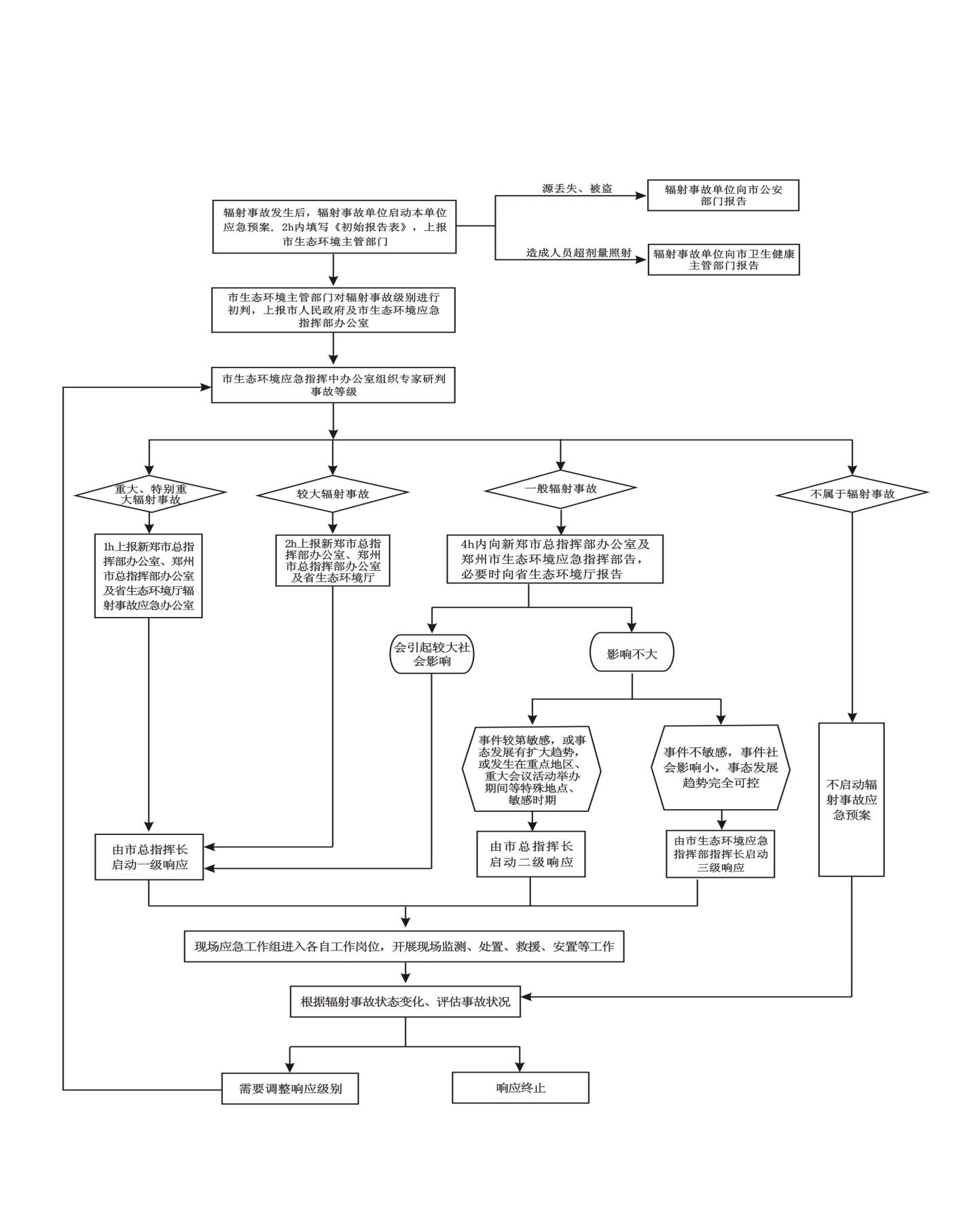 附件6辐射事故应急培训记录表附件7应急监测队伍开展现场监测工作应配备的仪器设备工具及技术资料参考清单备注：根据应急事件的类型备选。辐射事故单位辐射事故单位通告编号：联系人联系人通告编号：联系电话联系电话通告编号：事故名称事故名称事故发生地点和时间事故发生时间年     月     日   时     分年     月     日   时     分事故发生地点和时间出事地点事故种类事故原因人员情况屏蔽完整性受损概况放射性泄漏情况与事故有关的其他情况初步判断的应急级别报告人签名：         年   月   日   时  分      职务         电话：报告人签名：         年   月   日   时  分      职务         电话：报告人签名：         年   月   日   时  分      职务         电话：报告人签名：         年   月   日   时  分      职务         电话：审核人签名：         年   月   日   时  分      职务         电话：审核人签名：         年   月   日   时  分      职务         电话：审核人签名：         年   月   日   时  分      职务         电话：审核人签名：         年   月   日   时  分      职务         电话：批准人签名：         年   月   日   时  分      职务         电话：批准人签名：         年   月   日   时  分      职务         电话：批准人签名：         年   月   日   时  分      职务         电话：批准人签名：         年   月   日   时  分      职务         电话：辐射事故单位通告编号：通告编号：通告编号：联系人及电话通告编号：通告编号：通告编号：事故名称事故发生时间年    月   日   时    分年    月   日   时    分年    月   日   时    分年    月   日   时    分接到报告时间年    月   日   时    分年    月   日   时    分年    月   日   时    分年    月   日   时    分通告发出时间年    月   日   时    分年    月   日   时    分年    月   日   时    分年    月   日   时    分进入应急状态时间年    月   日   时   分年    月   日   时   分应急状态等级1.事故发展概况：2.事故起因：3.已采取的和需要立即采取的应急措施：1.事故发展概况：2.事故起因：3.已采取的和需要立即采取的应急措施：1.事故发展概况：2.事故起因：3.已采取的和需要立即采取的应急措施：1.事故发展概况：2.事故起因：3.已采取的和需要立即采取的应急措施：1.事故发展概况：2.事故起因：3.已采取的和需要立即采取的应急措施：报告人签名：         年   月   日   时  分      职务         电话：报告人签名：         年   月   日   时  分      职务         电话：报告人签名：         年   月   日   时  分      职务         电话：报告人签名：         年   月   日   时  分      职务         电话：报告人签名：         年   月   日   时  分      职务         电话：审核人签名：         年   月   日   时  分      职务         电话：审核人签名：         年   月   日   时  分      职务         电话：审核人签名：         年   月   日   时  分      职务         电话：审核人签名：         年   月   日   时  分      职务         电话：审核人签名：         年   月   日   时  分      职务         电话：批准人签名：         年   月   日   时  分      职务         电话：批准人签名：         年   月   日   时  分      职务         电话：批准人签名：         年   月   日   时  分      职务         电话：批准人签名：         年   月   日   时  分      职务         电话：批准人签名：         年   月   日   时  分      职务         电话：辐射事故单位通告编号：通告编号：联系人及电话通告编号：通告编号：事故名称事故发生时间年        月         日         时         分年        月         日         时         分年        月         日         时         分年        月         日         时         分通告发出时间年        月         日         时         分年        月         日         时         分年        月         日         时         分年        月         日         时         分报告发出时间年        月         日         时         分年        月         日         时         分年        月         日         时         分年        月         日         时         分进入应急状态时间年    月   日   时   分应急状态等级应急状态等级1.事故概况：2.事故经过：3.事故处理：4.事故原因：5.事故后果：6.经验教训：1.事故概况：2.事故经过：3.事故处理：4.事故原因：5.事故后果：6.经验教训：1.事故概况：2.事故经过：3.事故处理：4.事故原因：5.事故后果：6.经验教训：1.事故概况：2.事故经过：3.事故处理：4.事故原因：5.事故后果：6.经验教训：1.事故概况：2.事故经过：3.事故处理：4.事故原因：5.事故后果：6.经验教训：报告人签名：         年   月   日   时  分      职务         电话：报告人签名：         年   月   日   时  分      职务         电话：报告人签名：         年   月   日   时  分      职务         电话：报告人签名：         年   月   日   时  分      职务         电话：报告人签名：         年   月   日   时  分      职务         电话：审核人签名：         年   月   日   时  分      职务         电话：审核人签名：         年   月   日   时  分      职务         电话：审核人签名：         年   月   日   时  分      职务         电话：审核人签名：         年   月   日   时  分      职务         电话：审核人签名：         年   月   日   时  分      职务         电话：批准人签名：         年   月   日   时  分      职务         电话：批准人签名：         年   月   日   时  分      职务         电话：批准人签名：         年   月   日   时  分      职务         电话：批准人签名：         年   月   日   时  分      职务         电话：批准人签名：         年   月   日   时  分      职务         电话：培训名称培训名称培训时间培训时间培训地点培训内容培训内容组织单位培 训 教 员 情 况培 训 教 员 情 况培 训 教 员 情 况培 训 教 员 情 况培 训 教 员 情 况培 训 教 员 情 况培 训 教 员 情 况培 训 教 员 情 况培 训 教 员 情 况序号姓  名姓  名职 称工   作   单   位业务领域业务领域授课内容授课时间受 训 人 员 情 况受 训 人 员 情 况受 训 人 员 情 况受 训 人 员 情 况受 训 人 员 情 况受 训 人 员 情 况受 训 人 员 情 况受 训 人 员 情 况受 训 人 员 情 况序号姓  名姓  名职 称工   作   单   位应急岗位应急岗位考核成绩备 注培训总结：培训总结：培训总结：培训总结：培训总结：培训总结：培训总结：培训总结：培训总结：序号名 称技术资料1X-γ剂量率仪刻度证书、说明书2便携式核素识别仪刻度证书、说明书、操作说明、注意事项3α、β表面污染仪刻度证书、说明书4中子监测仪刻度证书、说明书5辐射防护用品包括个人剂量报警仪、工作服、防护面罩、手套等6应急工具包括仪器修理工具、接线板、电线、药箱、照明工具